Fabricagetechnieken_ Glas en Keramiek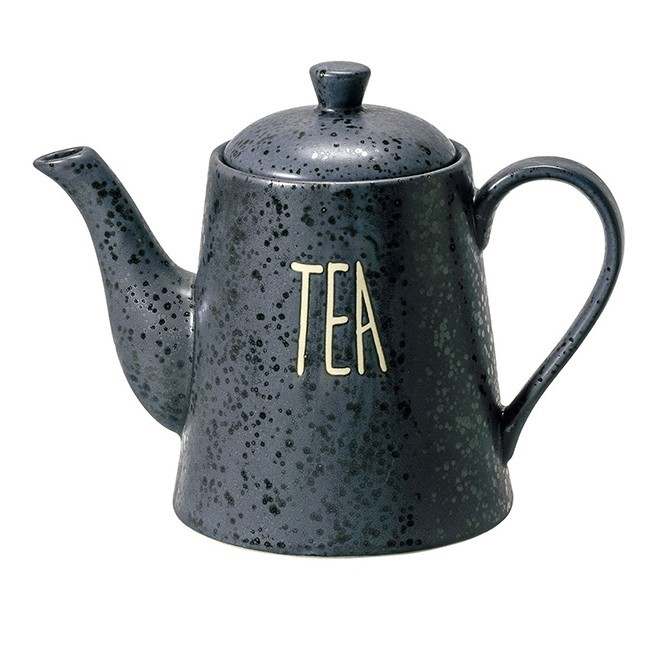 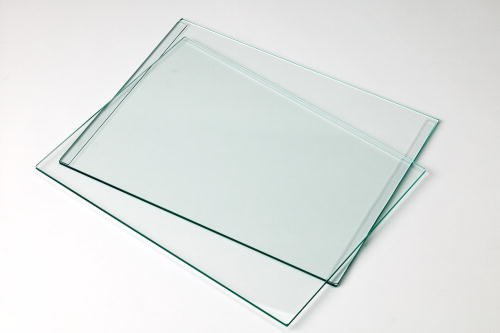  Waarom is het belangrijk dat je bij geblazen glas het glas eerst in een oven van 500 °C doet?Anders kan hij gaan springen en gaat het kapotNoem 7 producten waar glas vaak wordt gebruiktDrinkglasRamenAutoruitLampFlesVazen Fotolijstje Uit welke grondstoffen bestaat glas?Kwarts, zand, soda en kalkWelk soort glas kan van silica gemaakt worden?kwartsglasWat is het verschil tussen glas en kristal?het verschil zit alleen in de samenstelling, de algemene regel is dat glas dat meer dan 25% lood bevat, kristal genoemd mag worden. Door toevoeging van lood wordt het glas extra transparant en minder hard.Welke 3 methodes zijn er voor produceren van verpakkingsglas?Blaas/blaasproductiePers/blaasproductiePersproductieBekijk de video: https://schooltv.nl/video/het-klokhuis-glas/#q=glasUit welke grondstoffen bestaat aardewerk, porselein en steengoed ?Kaolien, zilverzandWelk van de 3 soorten keramiek is het stevigst en hoe komt dat?Porselein, dit komt door de hoge bak temperaturenwat is het verschil tussen terracotta en aardewerk?Aardewerk is geglazuurd en terracotta nietwaarom of wanneer zou je terracotta gebruiken en geen aardewerk?Als het een niet zo’n duur product is, want terracotta is goedkoper dan aardewerk dus als je een relatief goedkoop product hebt kun je hem met aardewerk goedkoper producerenBekijk de video: https://schooltv.nl/video/het-klokhuis-aardewerk/#q=aardewerk